جدول امتحانات الدراسات العليا الفصل الدراسي الثانيقسم اتصالات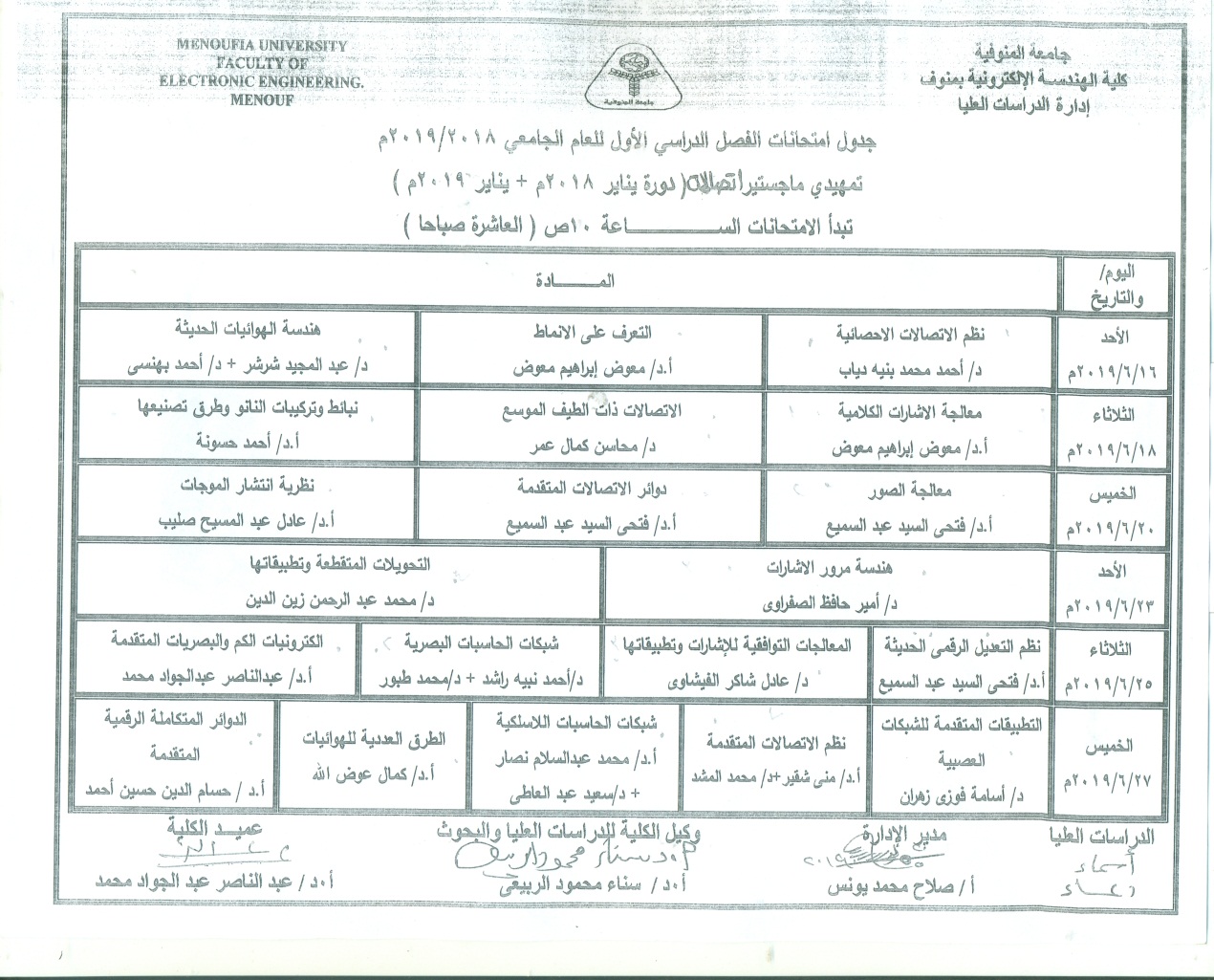 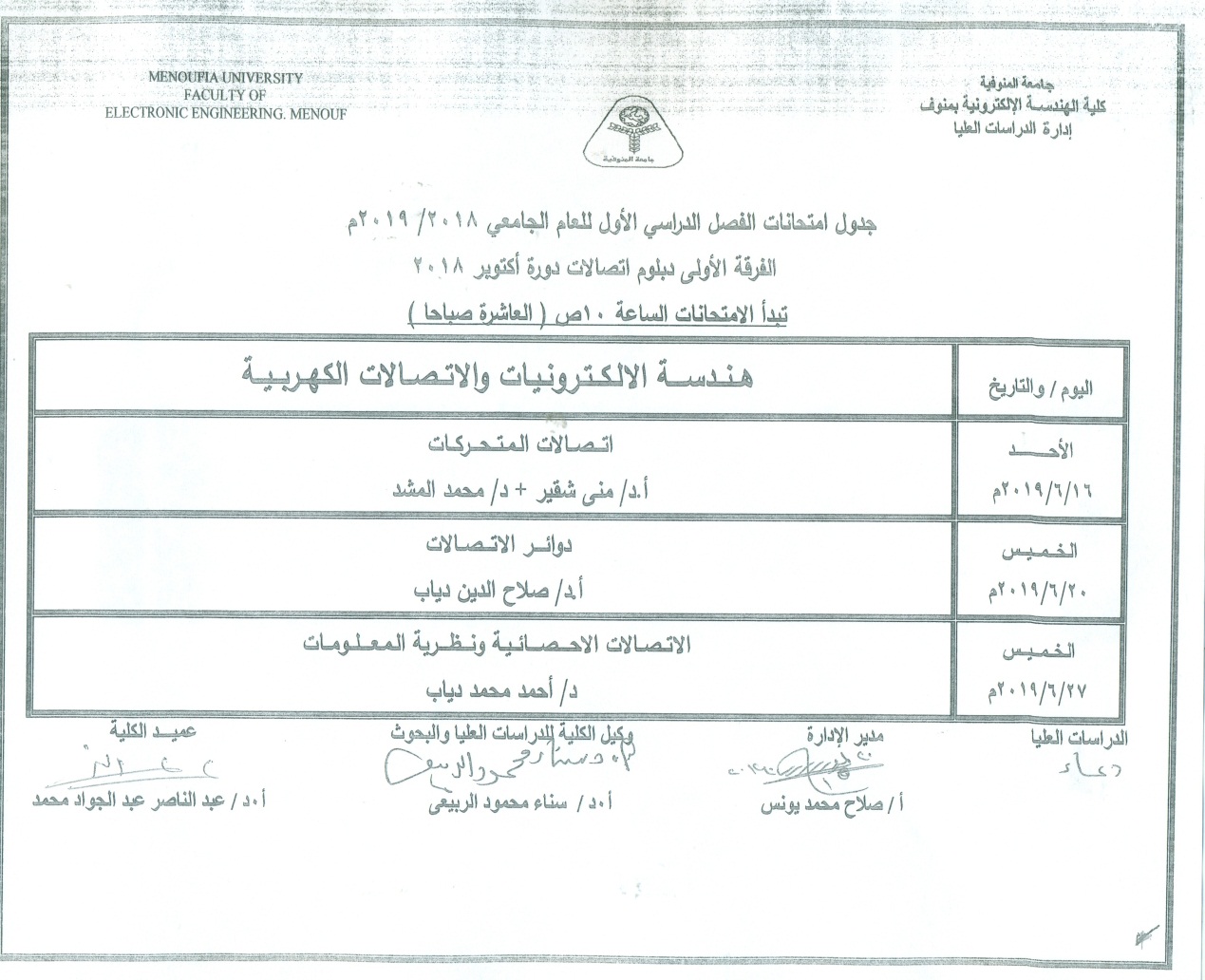 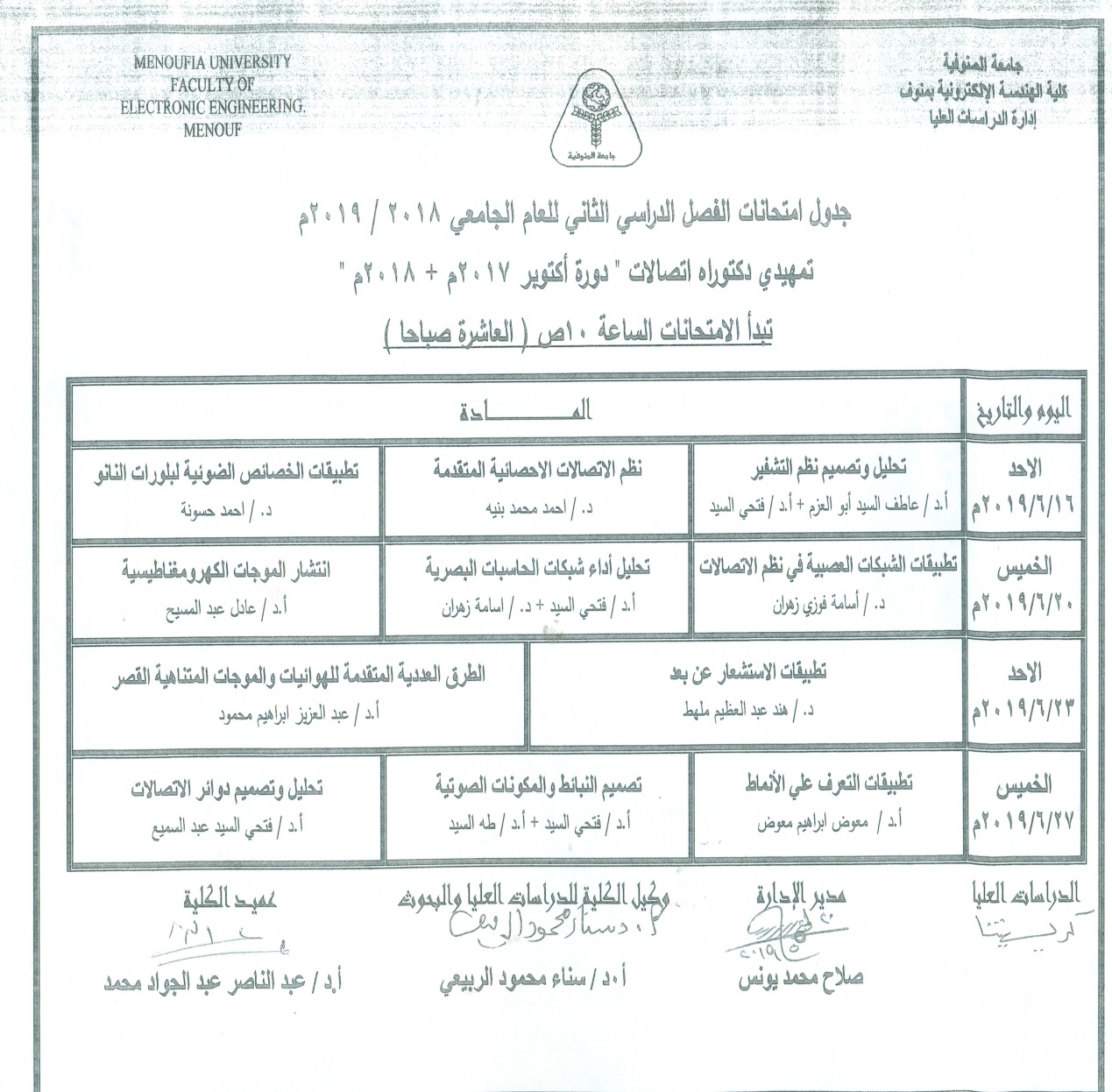 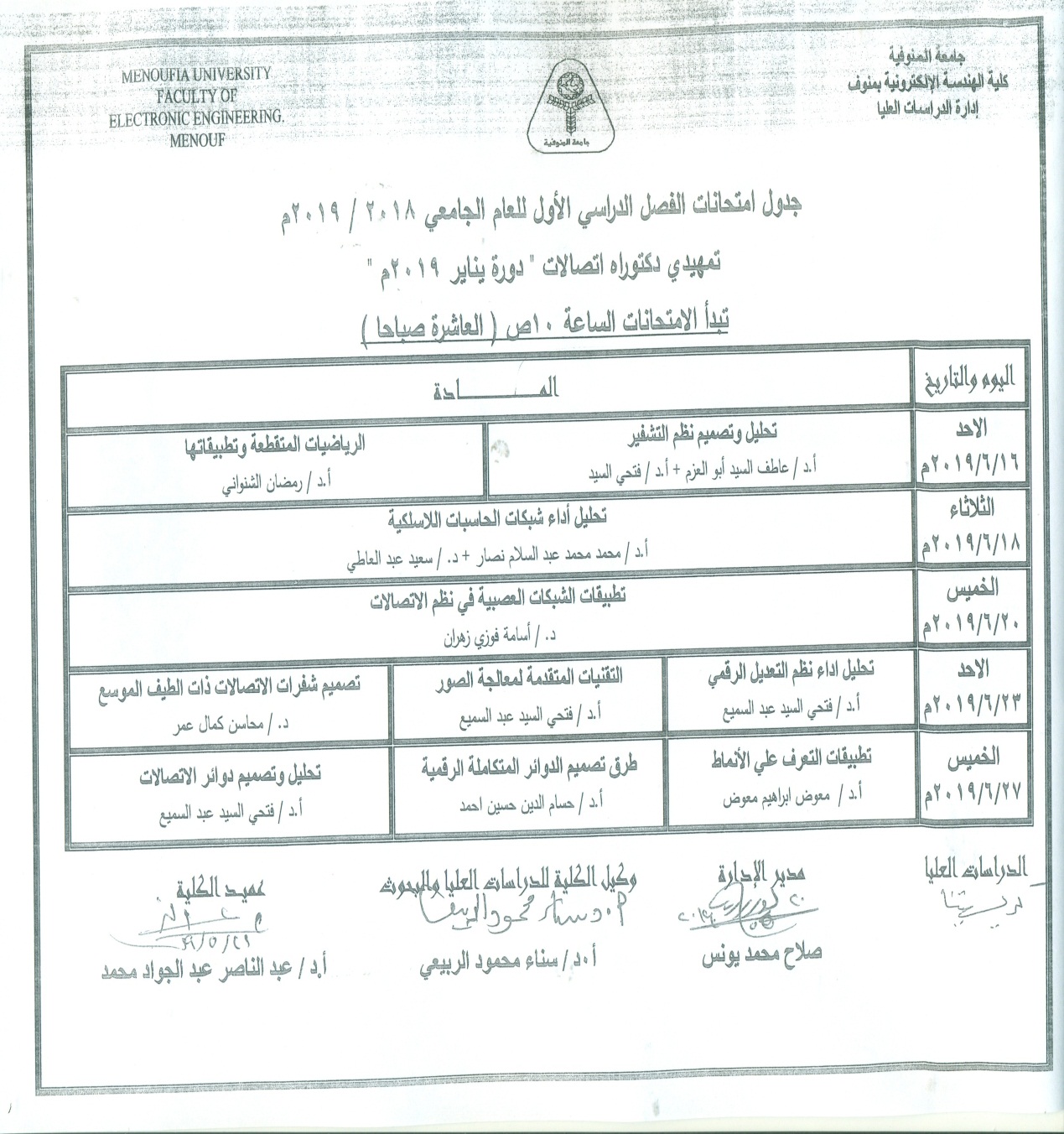 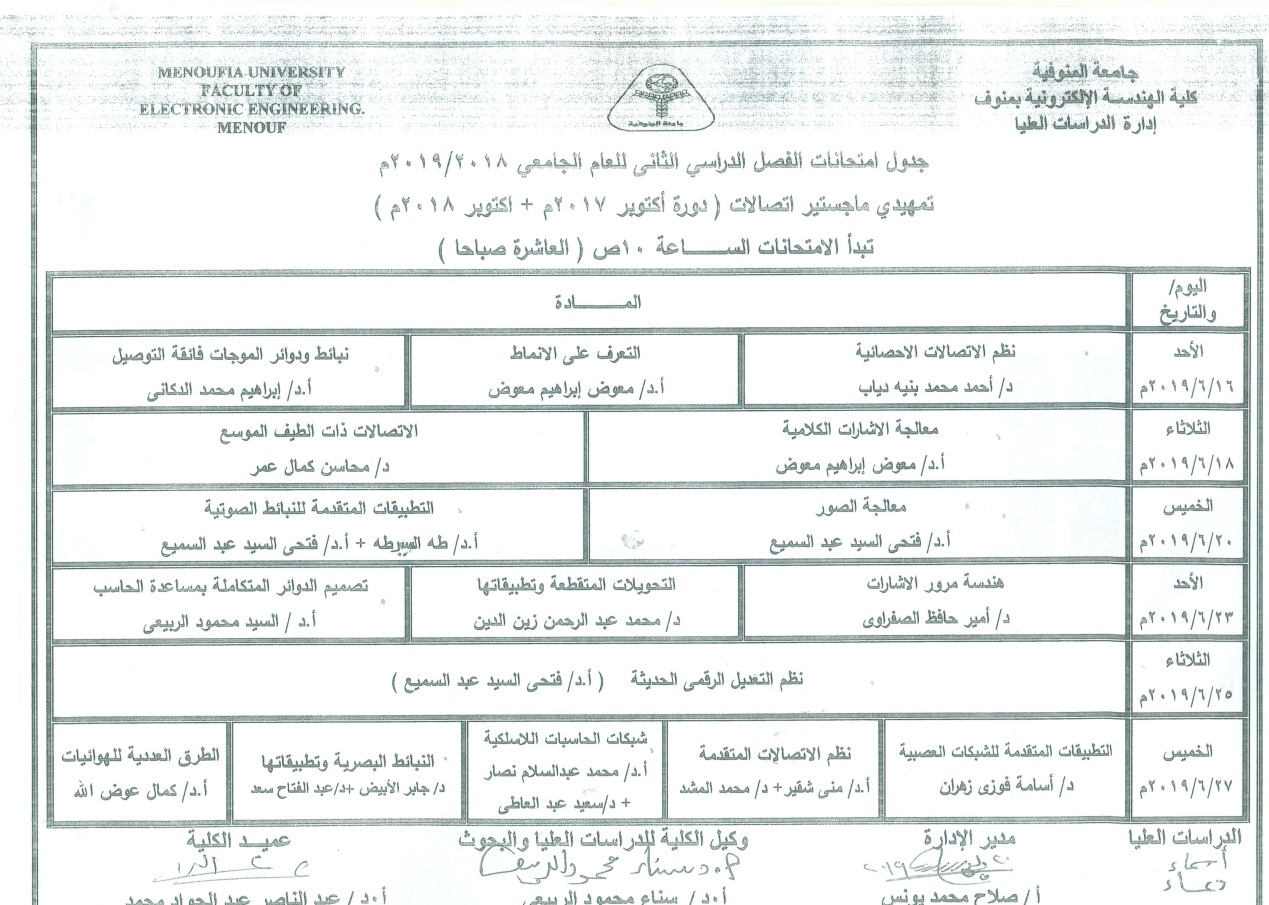 